Terrell Smith Owens New YorkThe World Review16 year old gang member found deadFound in New York dead written by: Terrell Smith Owens March 14th 2015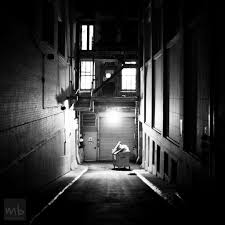 